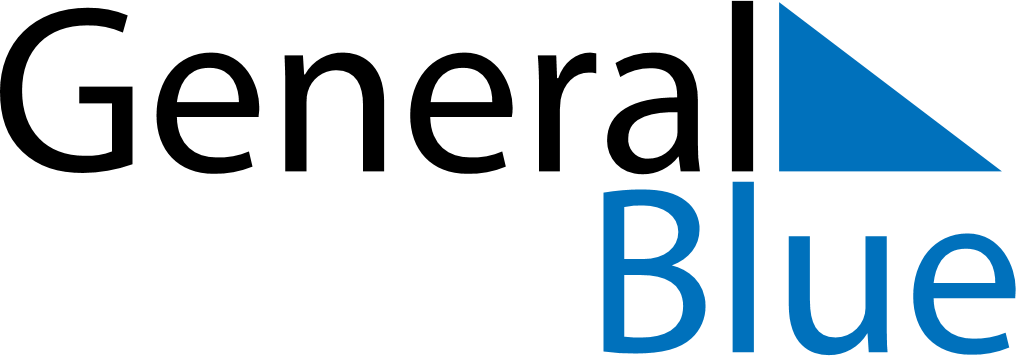 June 2024June 2024June 2024June 2024June 2024June 2024June 2024Bacabal, Maranhao, BrazilBacabal, Maranhao, BrazilBacabal, Maranhao, BrazilBacabal, Maranhao, BrazilBacabal, Maranhao, BrazilBacabal, Maranhao, BrazilBacabal, Maranhao, BrazilSundayMondayMondayTuesdayWednesdayThursdayFridaySaturday1Sunrise: 6:00 AMSunset: 5:53 PMDaylight: 11 hours and 53 minutes.23345678Sunrise: 6:00 AMSunset: 5:53 PMDaylight: 11 hours and 53 minutes.Sunrise: 6:00 AMSunset: 5:53 PMDaylight: 11 hours and 53 minutes.Sunrise: 6:00 AMSunset: 5:53 PMDaylight: 11 hours and 53 minutes.Sunrise: 6:01 AMSunset: 5:54 PMDaylight: 11 hours and 53 minutes.Sunrise: 6:01 AMSunset: 5:54 PMDaylight: 11 hours and 52 minutes.Sunrise: 6:01 AMSunset: 5:54 PMDaylight: 11 hours and 52 minutes.Sunrise: 6:01 AMSunset: 5:54 PMDaylight: 11 hours and 52 minutes.Sunrise: 6:01 AMSunset: 5:54 PMDaylight: 11 hours and 52 minutes.910101112131415Sunrise: 6:02 AMSunset: 5:54 PMDaylight: 11 hours and 52 minutes.Sunrise: 6:02 AMSunset: 5:54 PMDaylight: 11 hours and 52 minutes.Sunrise: 6:02 AMSunset: 5:54 PMDaylight: 11 hours and 52 minutes.Sunrise: 6:02 AMSunset: 5:55 PMDaylight: 11 hours and 52 minutes.Sunrise: 6:02 AMSunset: 5:55 PMDaylight: 11 hours and 52 minutes.Sunrise: 6:03 AMSunset: 5:55 PMDaylight: 11 hours and 52 minutes.Sunrise: 6:03 AMSunset: 5:55 PMDaylight: 11 hours and 52 minutes.Sunrise: 6:03 AMSunset: 5:55 PMDaylight: 11 hours and 52 minutes.1617171819202122Sunrise: 6:03 AMSunset: 5:56 PMDaylight: 11 hours and 52 minutes.Sunrise: 6:03 AMSunset: 5:56 PMDaylight: 11 hours and 52 minutes.Sunrise: 6:03 AMSunset: 5:56 PMDaylight: 11 hours and 52 minutes.Sunrise: 6:04 AMSunset: 5:56 PMDaylight: 11 hours and 52 minutes.Sunrise: 6:04 AMSunset: 5:56 PMDaylight: 11 hours and 52 minutes.Sunrise: 6:04 AMSunset: 5:56 PMDaylight: 11 hours and 52 minutes.Sunrise: 6:04 AMSunset: 5:57 PMDaylight: 11 hours and 52 minutes.Sunrise: 6:05 AMSunset: 5:57 PMDaylight: 11 hours and 52 minutes.2324242526272829Sunrise: 6:05 AMSunset: 5:57 PMDaylight: 11 hours and 52 minutes.Sunrise: 6:05 AMSunset: 5:57 PMDaylight: 11 hours and 52 minutes.Sunrise: 6:05 AMSunset: 5:57 PMDaylight: 11 hours and 52 minutes.Sunrise: 6:05 AMSunset: 5:58 PMDaylight: 11 hours and 52 minutes.Sunrise: 6:05 AMSunset: 5:58 PMDaylight: 11 hours and 52 minutes.Sunrise: 6:06 AMSunset: 5:58 PMDaylight: 11 hours and 52 minutes.Sunrise: 6:06 AMSunset: 5:58 PMDaylight: 11 hours and 52 minutes.Sunrise: 6:06 AMSunset: 5:58 PMDaylight: 11 hours and 52 minutes.30Sunrise: 6:06 AMSunset: 5:59 PMDaylight: 11 hours and 52 minutes.